LICENCIRANI OBRTI ZA NAUKOVANJEFRIZER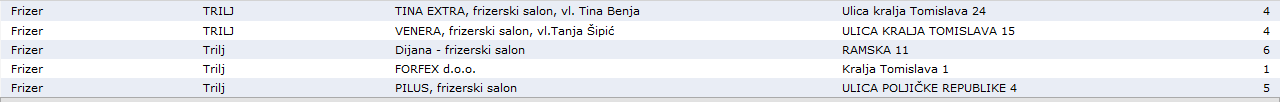 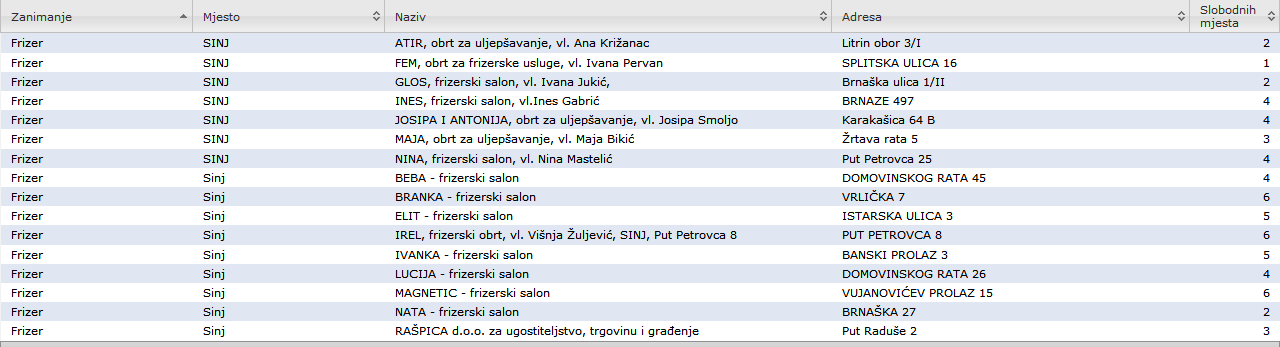 KOZMETIČAR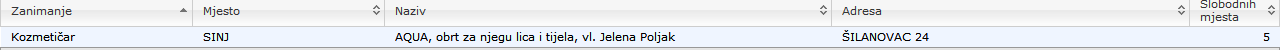 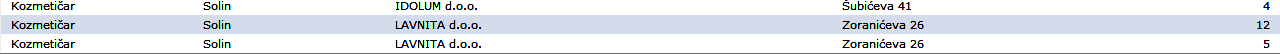 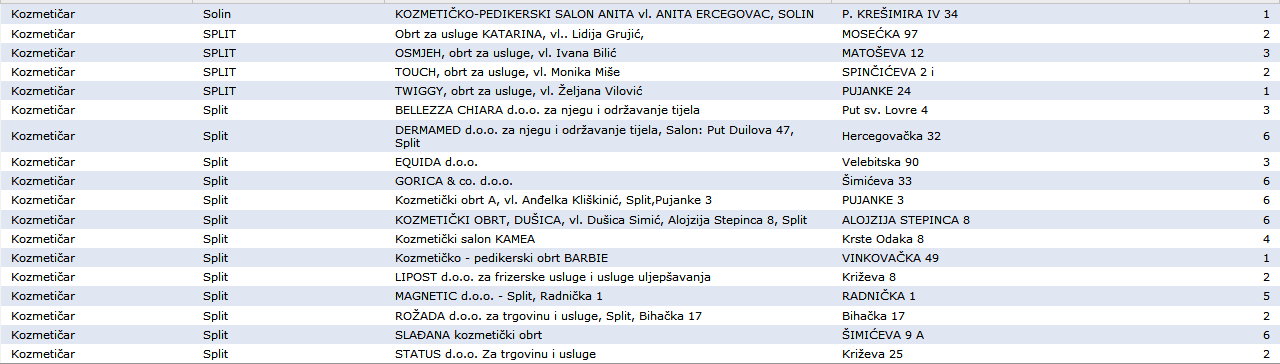 PEDIKER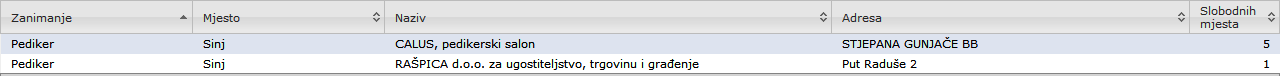 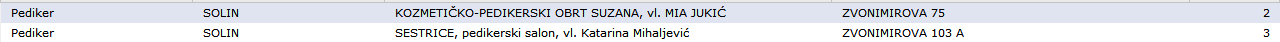 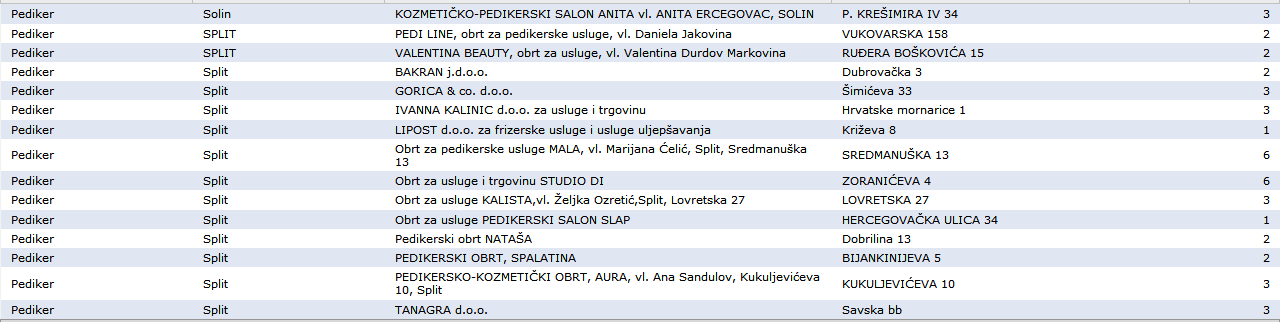 